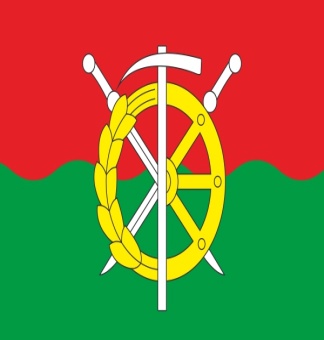 Инвестиционный паспортМуниципального образованияУляшкинское сельское поселение2018 год.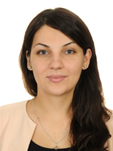 Добрый день!Представляем Вам инвестиционный паспорт Уляшкинского сельского поселения Каменского района Ростовской  области.Выгодное географическое положение, наличие природных ресурсов , богатая история и традиции определяют привлекательность территории.Привлечение инвестиций является одним из главных направлений в деятельности муниципального образования.Мы готовы оказать помощь  и содействие  инвестиционным инициативам , создавая благоприятные условия  для реализации проектов и предложений, способствующих социально-экономическому развитию  территории.Рассчитываем на сотрудничество с активными , предприимчивыми людьми готовыми выгодно инвестировать.Приглашаем Вас к долгосрочному и  взаимовыгодному сотрудничеству.Общие характеристики2. Характеристика населенных пунктов3. Промышленные предприятия4. Сельскохозяйственные организации5. Прочие предприятия6.Природно-Ресурсный потенциал
Лесные ресурсы:Общая площадь  составляет 7144га. Преобладают хвойные породы леса.\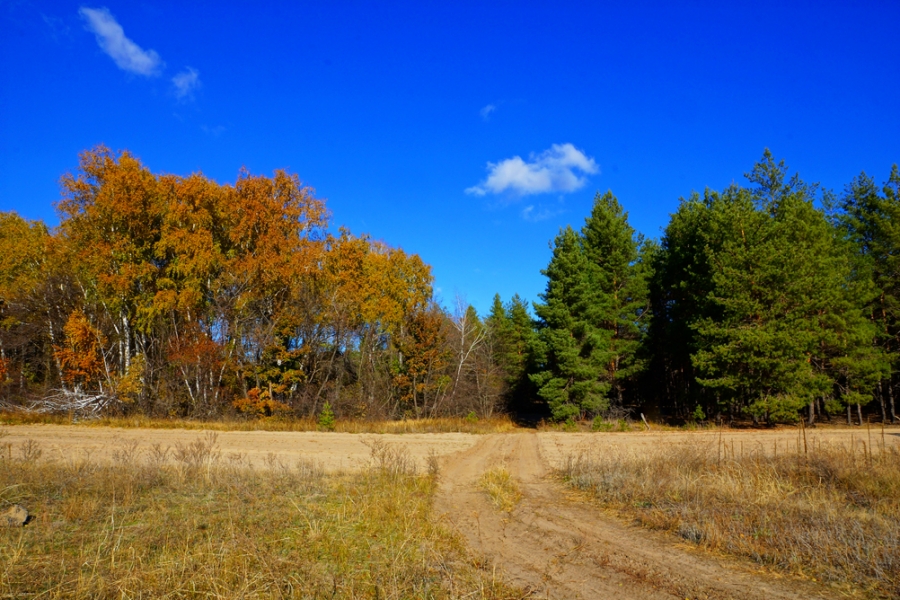 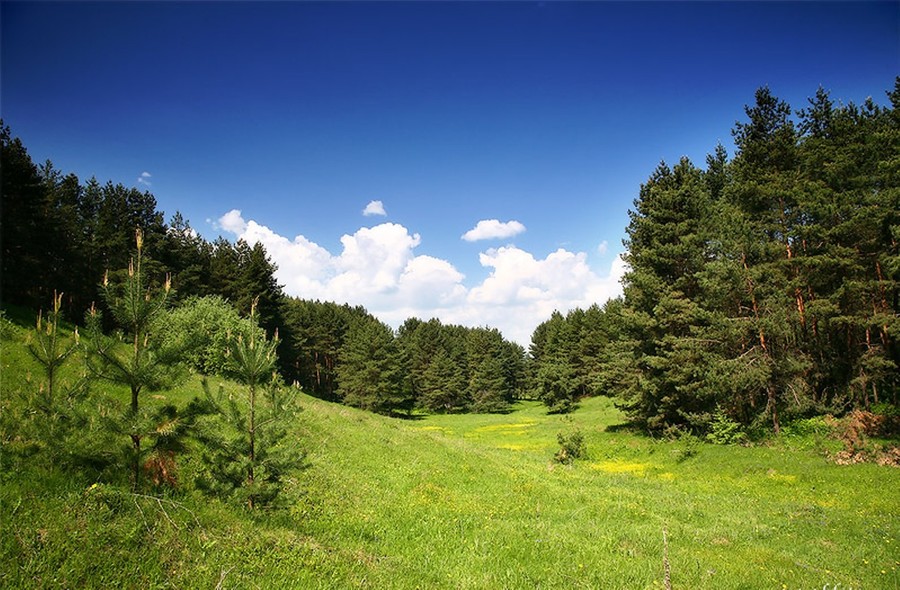 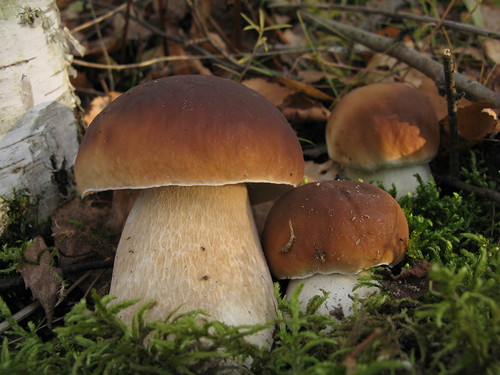 Ольховые колки -  памятник природы. Колковый ольховый лес , расположенный в микропонижениях на песчаном массиве, представляет необыкновенный  по красоте ландшафт . Является одним из уникальных объектов биогеоценологических исследований. Имеет пприродоохранное научное и просветительское значение.Барханы - разновидность дюн. 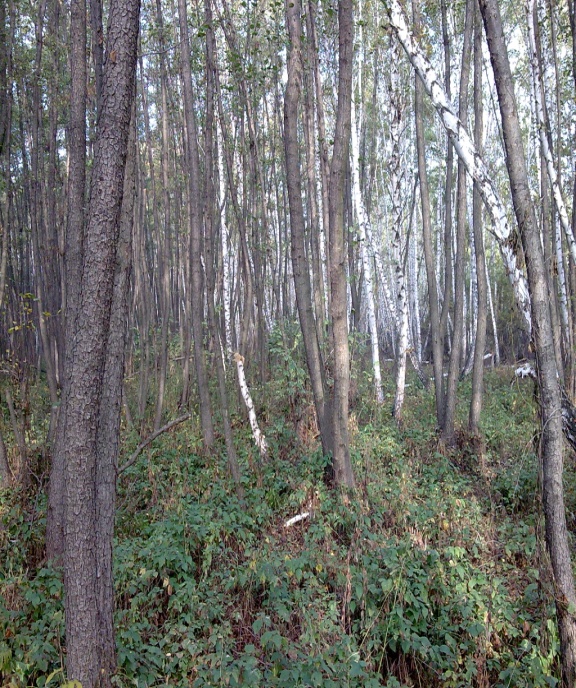 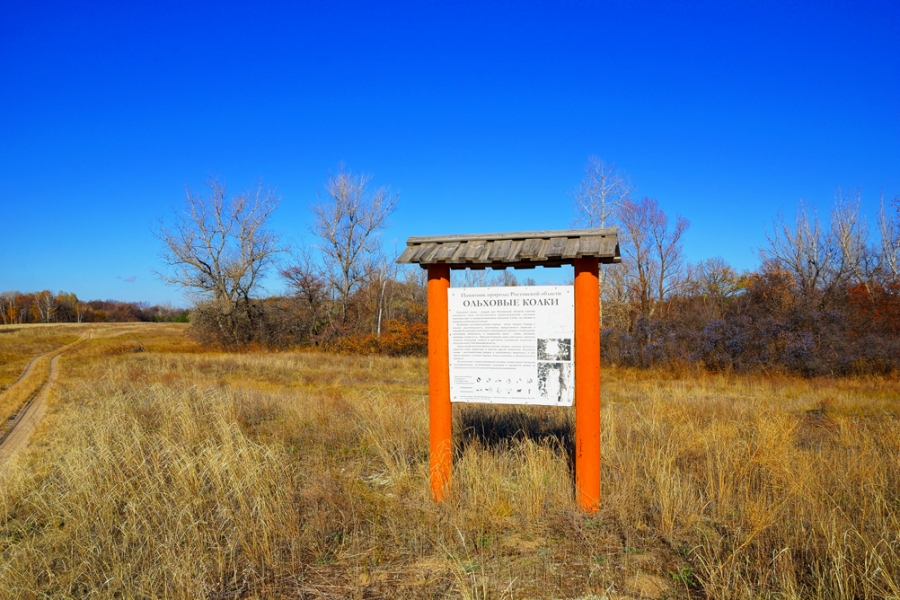 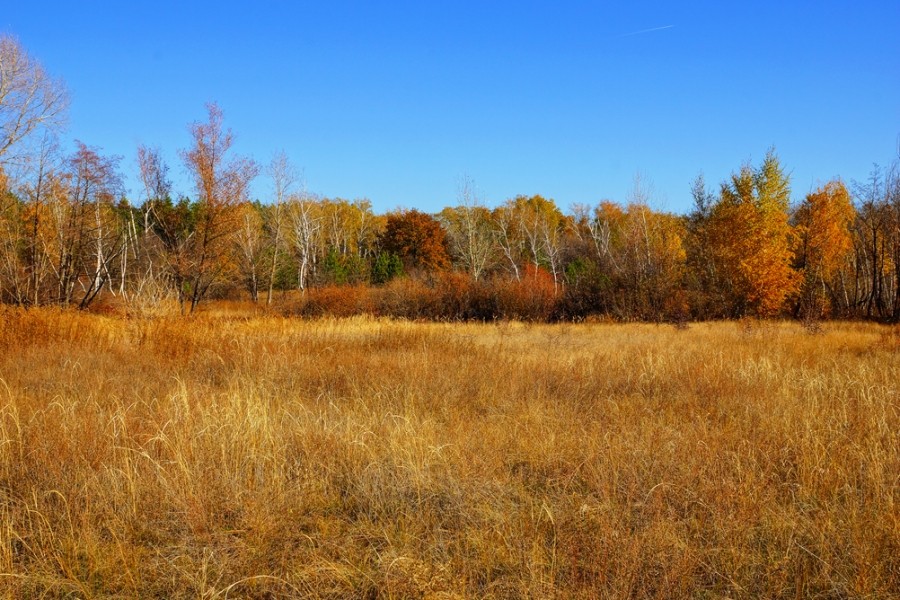 Чтобы прогуляться по барханам не обязательно направляться на Восток, достаточно добраться до Уляшкинского сельского поселения . В 35 километрах от поселка Глубокий предстает достаточно экзотическая для нашей местности картина в виде песчаного массива , который в 2017 году стал площадкой для проведения первого этапа ралли-рейдов на мотоциклах квадроциклах , багги и внедорожниках  «Дикое поле-2017».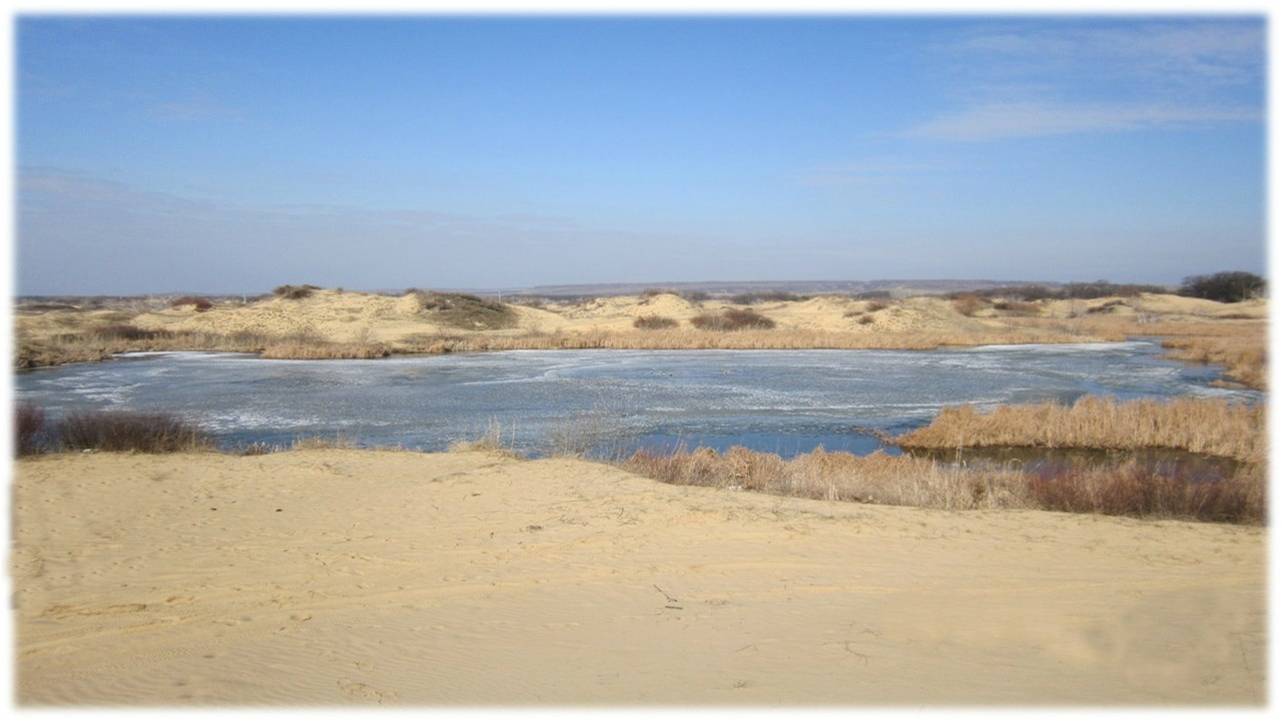 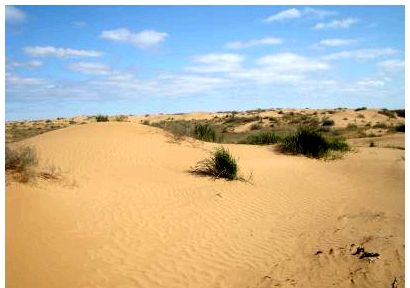 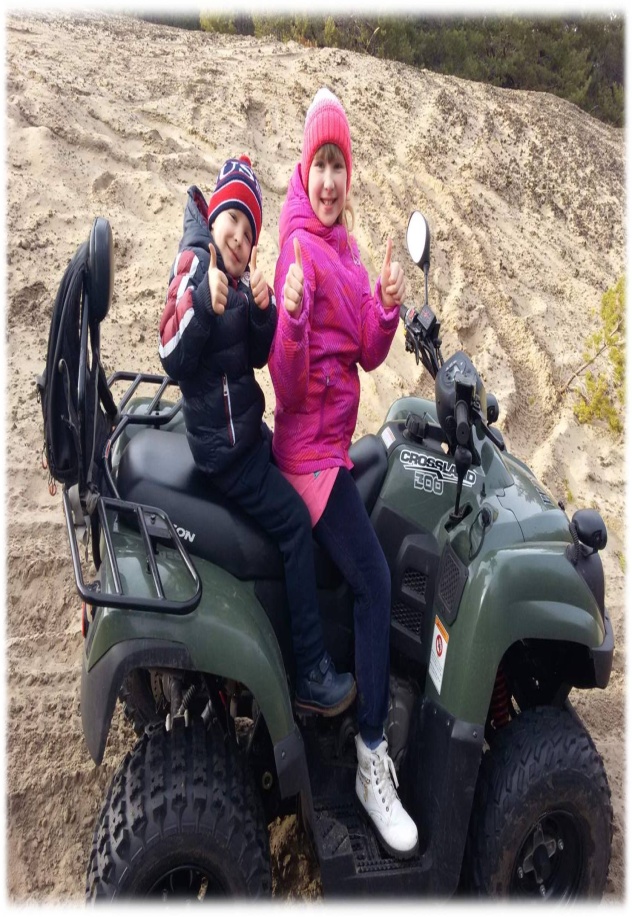 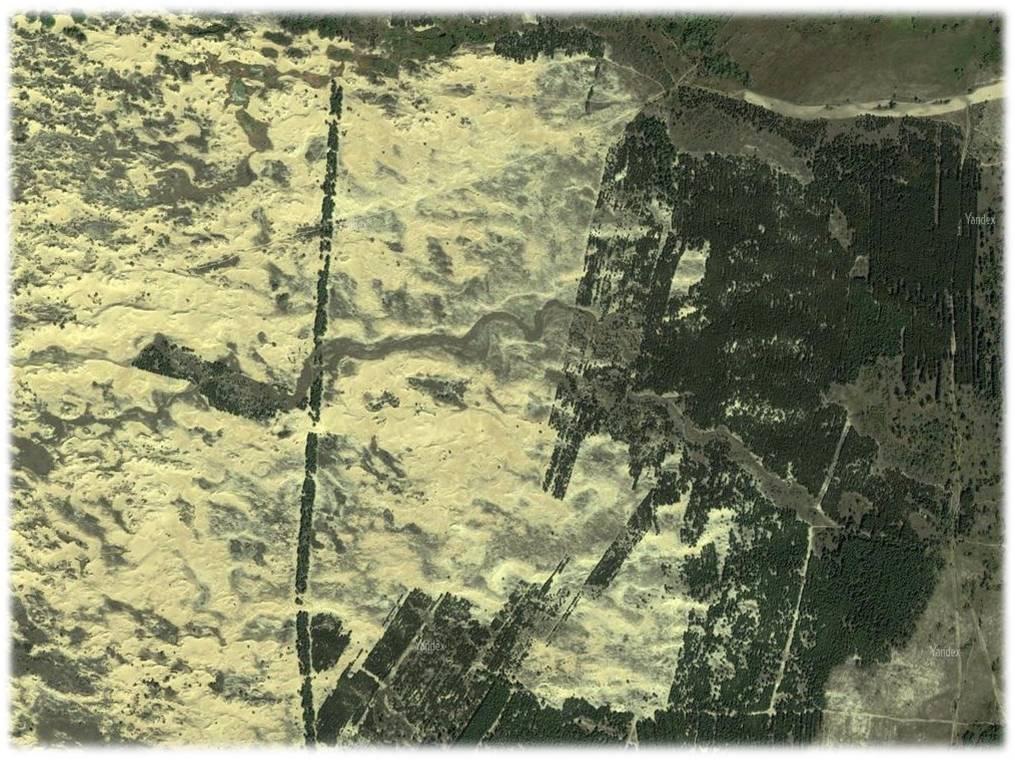 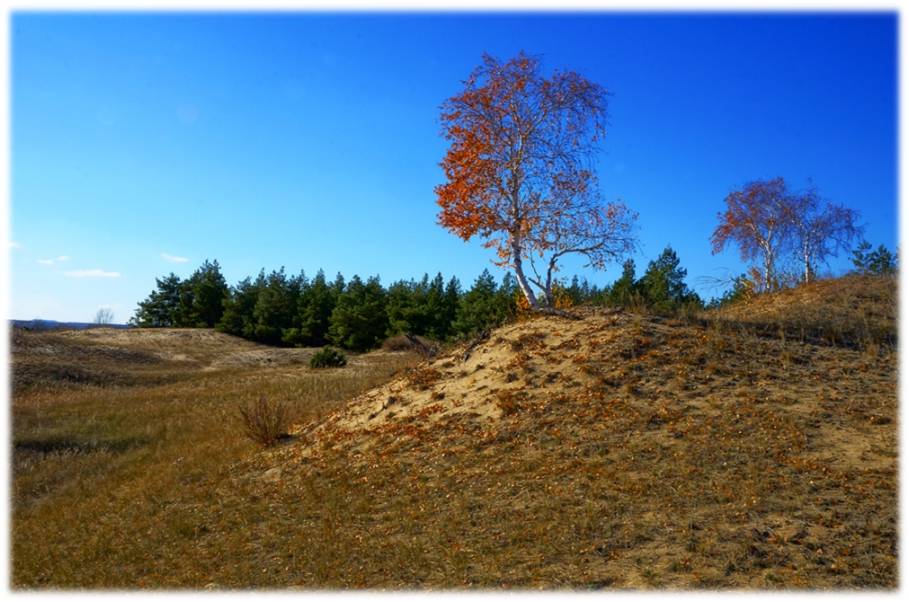 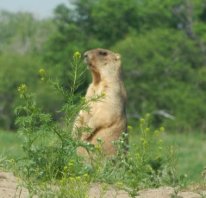 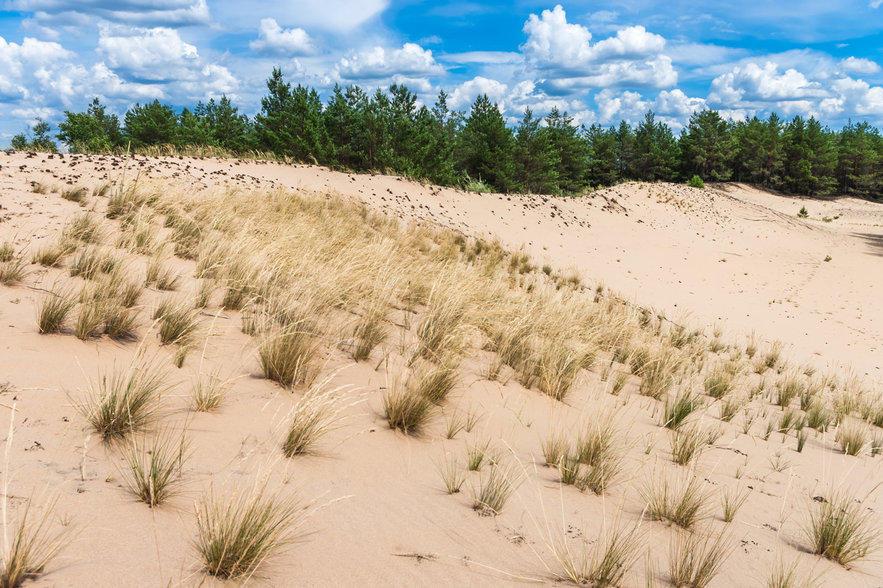 Полезные ископаемые .На территории Уляшкинского сельского поселения по данным Департамента по недропользованию по Южному Федеральному округу (Югнедра) расположены следующие месторождения и проявления полежных ископаемых:	Нефть , газ:-южная часть Тишкинского участка,-северная часть Астаховского участка.Уголь:-северная часть участка «Северо-Каменский» №1,-северная часть участка «Глубокинский» №1.Месторождения престных подземных вод:-южная часть Грачинско-Митякинского участка(участок Грачинский)-северная часть Большесуходольского (участки Северско-Донецкий и Левобережный)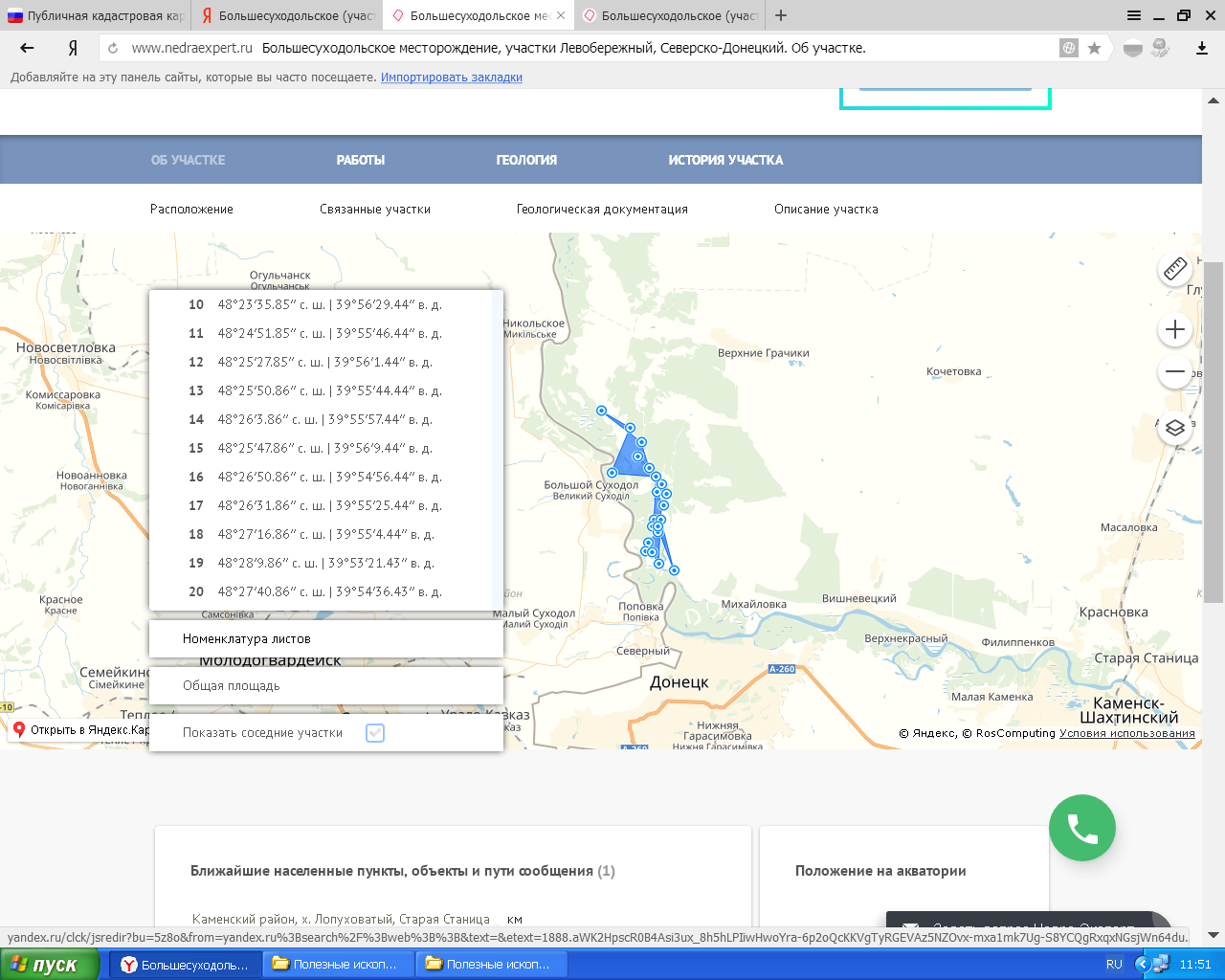 Земельные ресурсы:Администрация Уляшкинского сельского поселения информирует о намерении предоставить в аренду земельные участки:-Площадь 37,14 га рабочий участок 1. Кадастровый участок 61:15:0600501:1291 земли сельхозпроизводства.-Площадь 33 га. Рабочий участок №6 пашня для сельхозпроизводства.-Площадь 30 га. Рабочий участок №4 пашня для сельхозпроизводства-Площадь 24 га. Рабочий участок №12 пашня для сельхозпроизводства-Площадь 70,6255 га. (рабочий участок №2) пашня для сельхозпроизводства-Площадь 12,7 га.(Рабочий участок 11к) пашня для сельхозпроизводства-Площадь 18,7 га.(Рабочий участок 1к)пашня для сельхозпроизводства-Площадь 5,9 га . пастбище для сельхозпроизводства -Площадь 42,2 га пастбище для сельхозпроизводства-Площадь 2,2 га. Пастбище для сельхозпроизводства-Площадь 3 га. Пастбище для сельхозпроизводства-Площадь 12 га. Пастбище для сельхозпроизводства-Площадь 18,8 га. Пастбище для сельхозпроизводства-Площадь 17,2 га. Пастбище для сельхозпроизводства-Площадь 37,4 га. Пастбище для сельхозпроизводства-Площадь 12,2 га. Пастбище для сельхозпроизводства-Площадь 4,7 га. Пастбище для сельхозпроизводства-Площадь 1,1 га. Пастбище для сельхозпроизводства-Пастбище 2,5 га. Пастбище для сельхозпроизводства-Пастбище 13,3 га. Пастбище для сельхозпроизводства-Пастбище 12,9 га. Пастбище для сельхозпроизводстваЗемельный участок№61:15:0600501:1291Земли сельскохозяйственного назначенияДля сельскохозяйственного производстваПлощадь 371400 кв. м. . Граница земельного участка состоит из 2 контуров(Участок №1- 166590,62 , Участок №2-204809,35)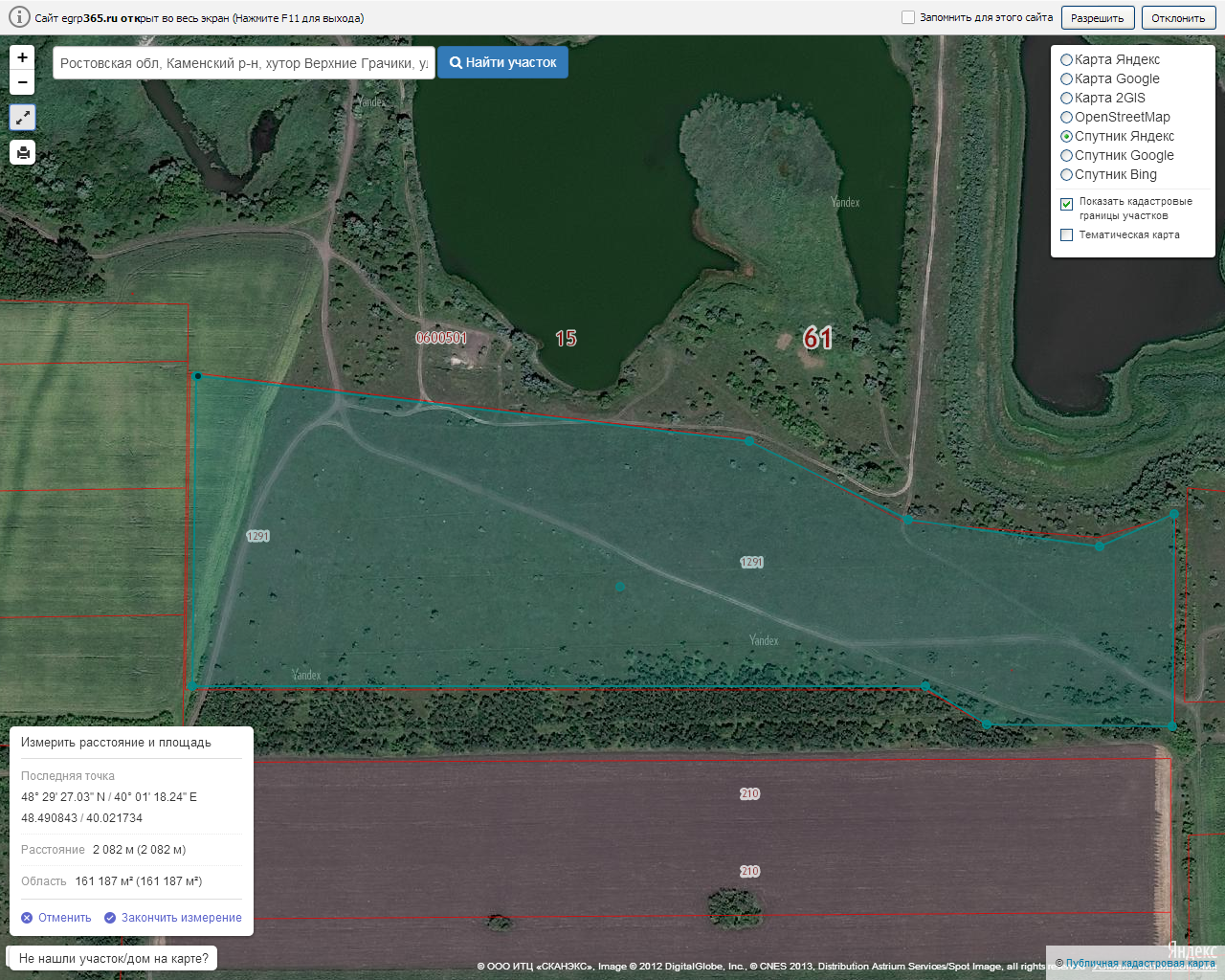 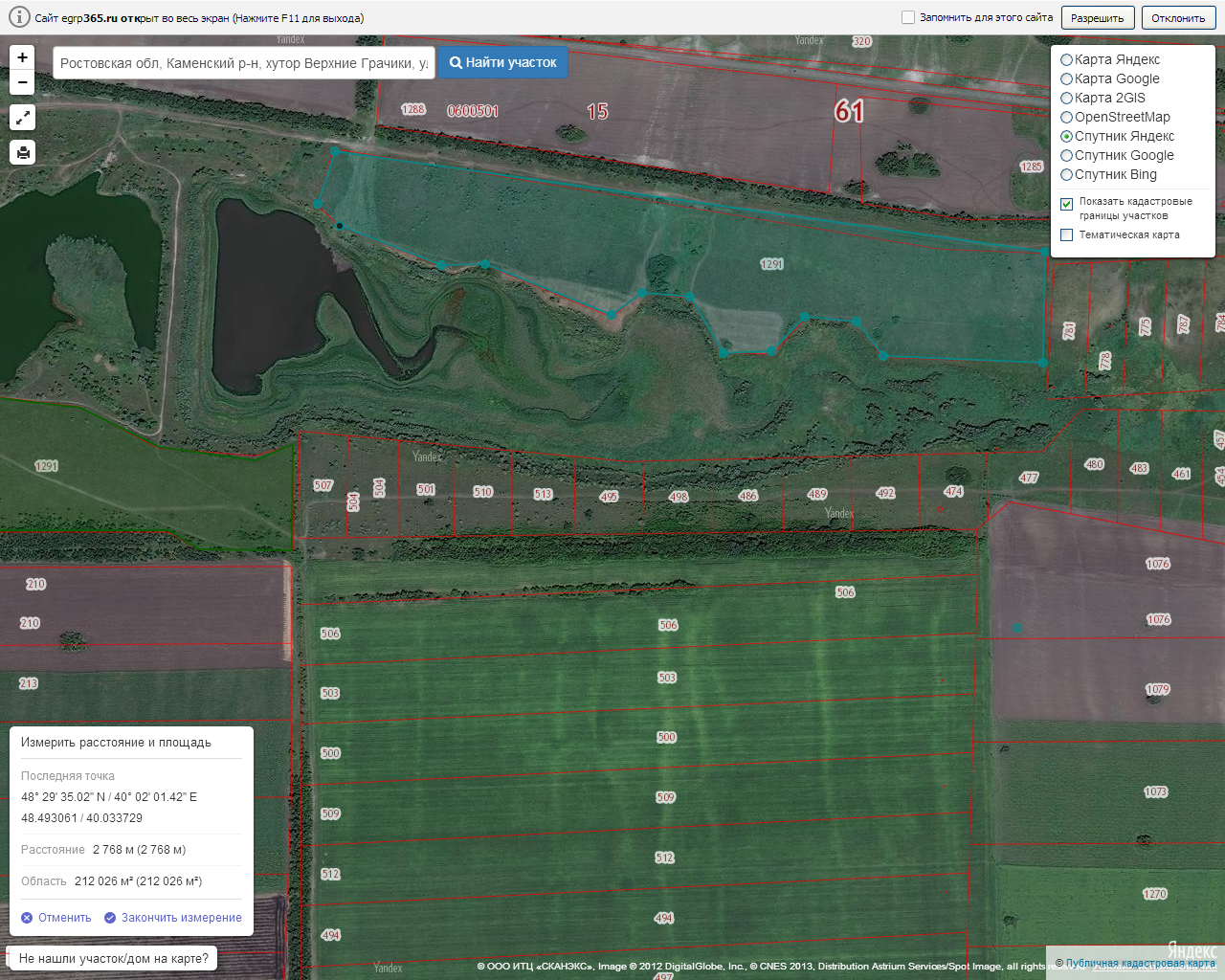 Контактная информация Глава Администрации Уляшкинского сельского поселенияМанохина Наталья СергеевнаТел. 8 (863)65-97-6058-938-100-33-71Местоположение в муниципальном районеСеверо – западная часть Каменского районаАдминистративный центрх. Верхние Грачики Каменского районаРасстояние от административного центра поселения до райцентра, км25Общая площадь муниципального образования, кв.км210,42 кв. км.Численность населения на 01.01.2018, чел.1002Площадь сельхозугодий, га, в т. ч.:пашникормовых угодий- многолетних насаждений12103101611942Площадь лесов, га7156Общая протяженность автодорог вне населенных пунктов (протяженность автодорог с твердым 
покрытием), км17Протяженность газопроводов на 01.01.2018, км, в т.ч.:- высокого давления- среднего давления- % газификации (от числа домовладений)300,1830№ п/пНаименование характеристикиНаселенные пунктыНаселенные пунктыНаселенные пунктыНаселенные пунктыНаселенные пунктыНаселенные пунктыВсего№ п/пНаименование характеристиких.ВерхниеГрачиких. НижниеГрачиких.Кочетовках. Караичевх.  Уляшкинх. ЛопуховатыйВсегоЧисленность населения (чел.) на 01.01.2018, в т. ч.:3796133711910331002работающих117101301491281пенсионеров1503910549752420учащихся633452212-145дошкольного возраста1642165-52женщин1912617960451502мужчин1883515859582500Численность избирателей (чел.)3225927669882816Расстояние до административного центра поселения, км37107411-Протяженность уличных автодорог с твердым покрытием, км--1,1---1,1Количество домовладений / квартир 1474312735454401Количество личных подсобных 
хозяйств / площадь земель под ЛПХ, (в т. ч. пашни), га147/45,0443/15,06127/3,635/8,945/12,34/0,9689,86Количество крестьянско-фермерских хозяйств / площадь земель под КФХ, (в т. ч. пашни), га7/5392/4781-1/200/1961/770/630--9/6362/5607Количество коллективных хозяйств / площадь земель под КХ, га 
(в т. ч. пашни)--1/4512/3936----Количество рыбоводческих хозяйств / площадь, га-------Степень газификации, %--95---95Количество номеров проводной  
телефонной связи19-73---92Наличие операторов мобильной 
связи+++/-+/-++Количество объектов недвижимости, находящихся в муниципальной 
собственности1331321-32Медицинские учреждения:1-1---2больницы (кол-во/кол-во коек)-------фельдшерско-акушерские пункты (кол-во)1-1---2поликлиники (кол-во)-------амбулатории (кол-во)-------другие учреждения-------Образовательные учреждения:1-----1дошкольные образовательные 
учреждения (кол-во/кол-во детей)-------школы (кол-во/кол-во учащ.), в т.ч.: - начальная, основная, средняя 
полная, вечерняя сменная школа, школа-интернат (кол-во/кол-во учащ.)1(51)-----51учреждения начального профессионального образования:- профессиональные училища, лицеи (кол-во/кол-во учащ.)-------учреждения среднего профессионального образования:- техникумы, колледжи (кол-во/кол-во учащ.)-------учреждения высшего профессионального образования (кол-во/кол-во учащ.)-------Учреждения культуры (кол-во):6-1---7ДК1-1---2клубы-------детские школы искусств-------библиотеки1-----1ПКиО-------памятники истории и культуры2-----2другие объекты2-----2Спортивные объекты (кол-во):--1---1стадионы-------спортивные залы-------физкультурно-оздоровительные 
комплексы-------спортивные площадки и поля1-111-4плавательные бассейны-------другие спортивные сооружения-------Культовые учреждения 
(наименование)-------№ п/пНаименованиеФ.И.О. (полностью) руководителя, должность,          телефон, юридический адресКоличество работающихОсновной вид деятельностиЭкономическоесостояние(стабильное,удовлетворительное, критическое)------№ п/пНаименованиеФ.И.О. (полностью) руководителя, должность, телефон, юридический адресПлощадь с\х угодийОсновной вид деятельности1ФГУП «Каменское»Нурбагандов Сулейман Магомедрасулович., директор,  тел.8(86365) 97501, 347862, Ростовская область  Каменский   район х. Кочетовка    ул. Победы,  1;4512Растениеводство2КФХ «Белавкин Р.В.»Белавкин Роман Владимирович, глава КФХ, тел.8(86365) 97535, 347862, Ростовская область Каменский район х. Кочетовка ул. Кольцевая,  18;126 Растениеводство3ООО «Слава»Коновалова Наталья Алексеевна, директор, тел. 89185447001, 347865, Ростовская область Каменский район х. Караичев ул. Центральная,  3;                 770Растениеводство4КФХ «Чубатов Н.Н.»Чубатов Николай Николаевич, глава КФХ, тел. 8-951-834-50-29,347865, Ростовская область Каменский район х. Верхние Грачики ул. Молодежная,  31;               135                           Растениеводство5КФХ «Пиховкин А.М.»Пиховкин Александр Михайлович, глава КФХ,тел. 8-928-753-20-16,347865, Ростовская область Каменский район х. Верхние Грачики ул. Суворова,  24;365Растениеводство6КФХ «Немченков Н.И.»Немченков Николай Иванович,глава КФХ, тел. 8-952-602-68-15,  347865, Ростовская область Каменский район х. Верхние Грачики ул. Молодежная,  48;632Растениеводство7КФХ «Мазанова Ю.В.»Мазанов Юрий Владимирович, глава КФХ,тел. 8-908-170-35-79,347865, Ростовская область Каменский район х. Верхние Грачики ул. Молодежная,  12/2;634                                Растениеводство8КФХ «Шевырёв А.И.»Шевырёв Александр Иванович, глава КФХ,тел. 8-928-147-20-66, 347865, Ростовская область Каменский район х. Верхние Грачики ул. Суворова,  18;500Растениеводство9КФХ «Рытиков С.И.»Рытиков Сергей Иванович, глава КФХ,тел. 8-928-106-48-48, 347865, Ростовская область Каменский район х. Верхние Грачики ул. Заречная,  32;546Растениеводство10СПК  «Кондратов»Кондратов Виктор Александрович, председатель СПК «Кондратов»тел.8(86365) 97607,347865, Ростовская область Каменский район х. Верхние Грачики ул. Суворова,  35;2580Растениеводство№ п/пНаименованиеФ.И.О. (полностью) руководителя, должность, телефон, юридический адресУчредителиКоличество работающихОсновной вид деятельностиЭкономич. состояние(стабильное, удовлетв, критическое)1.Каменское  РАЙПОг. Каменск- Шахтинский-1торговлястабильное